INDICAÇÃO N.º 565/2018Ementa: Reparos da Quadra Poliesportiva no Jardim Morada do Sol.Exmo. Senhor Presidente.A Vereadora Mônica Morandi requer nos termos do art. 127 do regimento interno, que seja encaminhado ao Exmo. Prefeito Municipal a seguinte indicação:Que sejam realizadas as seguintes melhorias na  Quadra Poliesportiva no Jardim Morada do Sol:Reparo no alambrado da quadraPoda das árvores e corte do mato no entorno Instalação de um bebedouro para usuários do local Justificativa:         Considerando que a quadra é  de uso da comunidade 	e se encontra sem manutenção,  o que impossibilita seu uso pelos munícipes, solicito que sejam efetuadas as devidas melhorias.							Valinhos, 26 de fevereiro de  2018._______________________________Mônica MorandiVereadora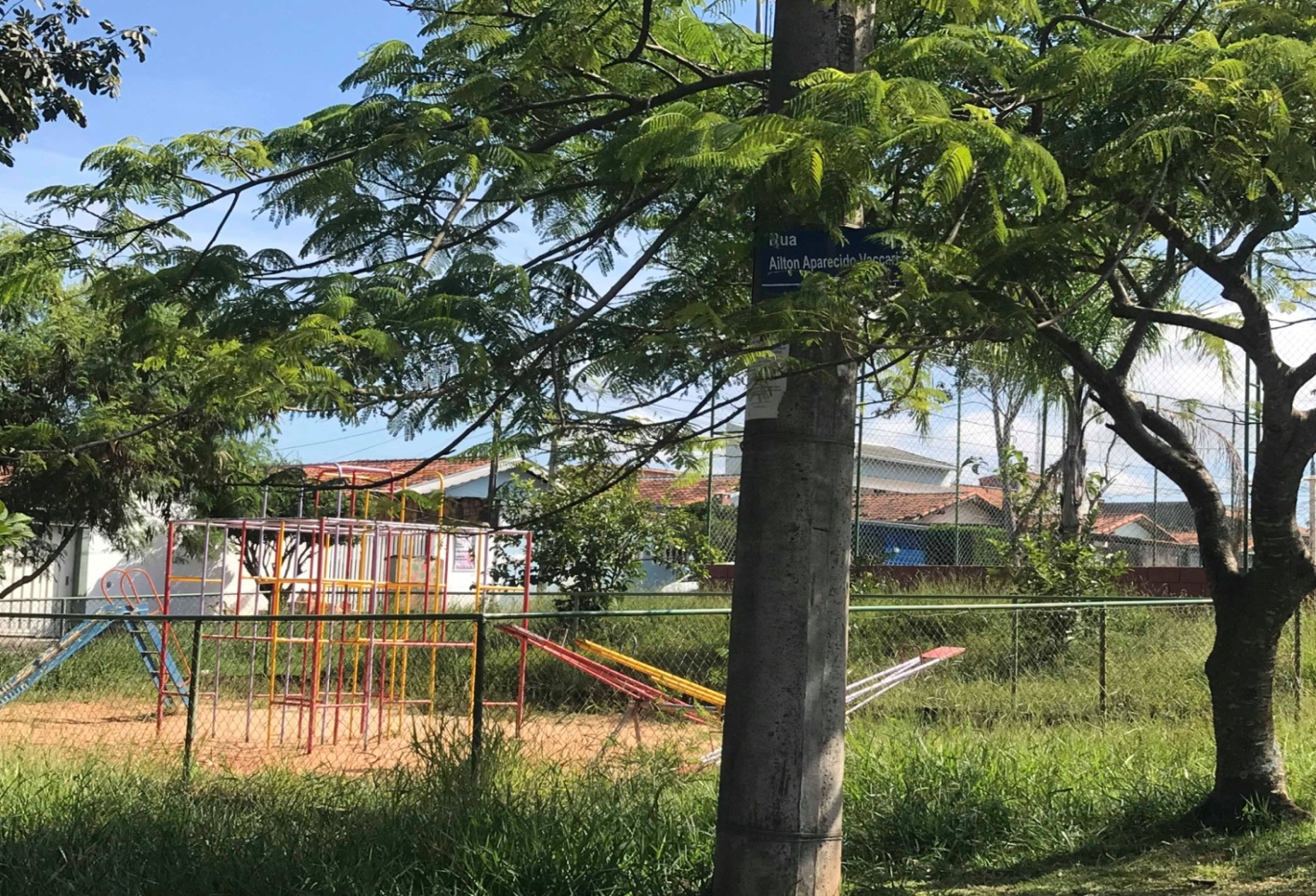 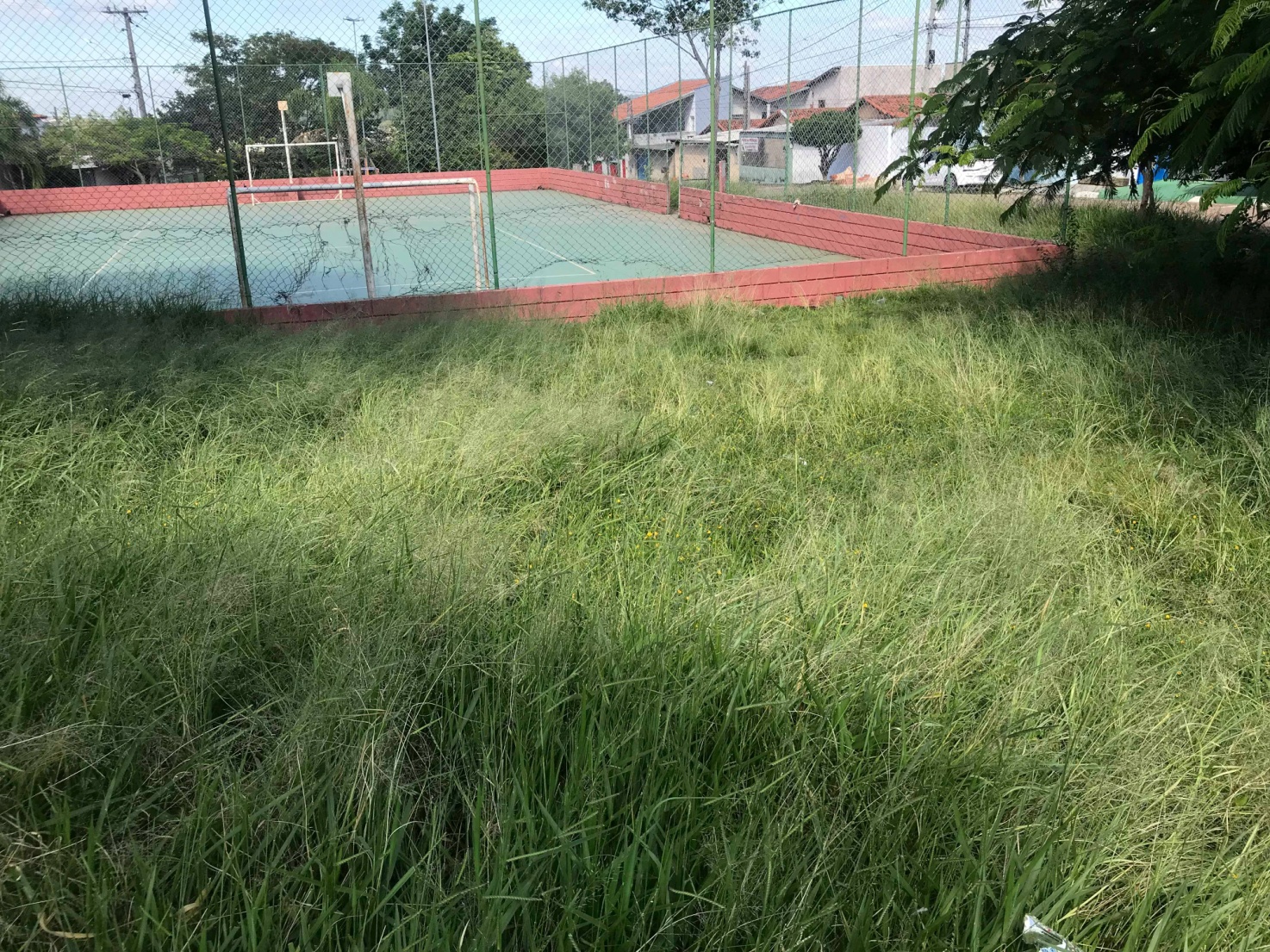 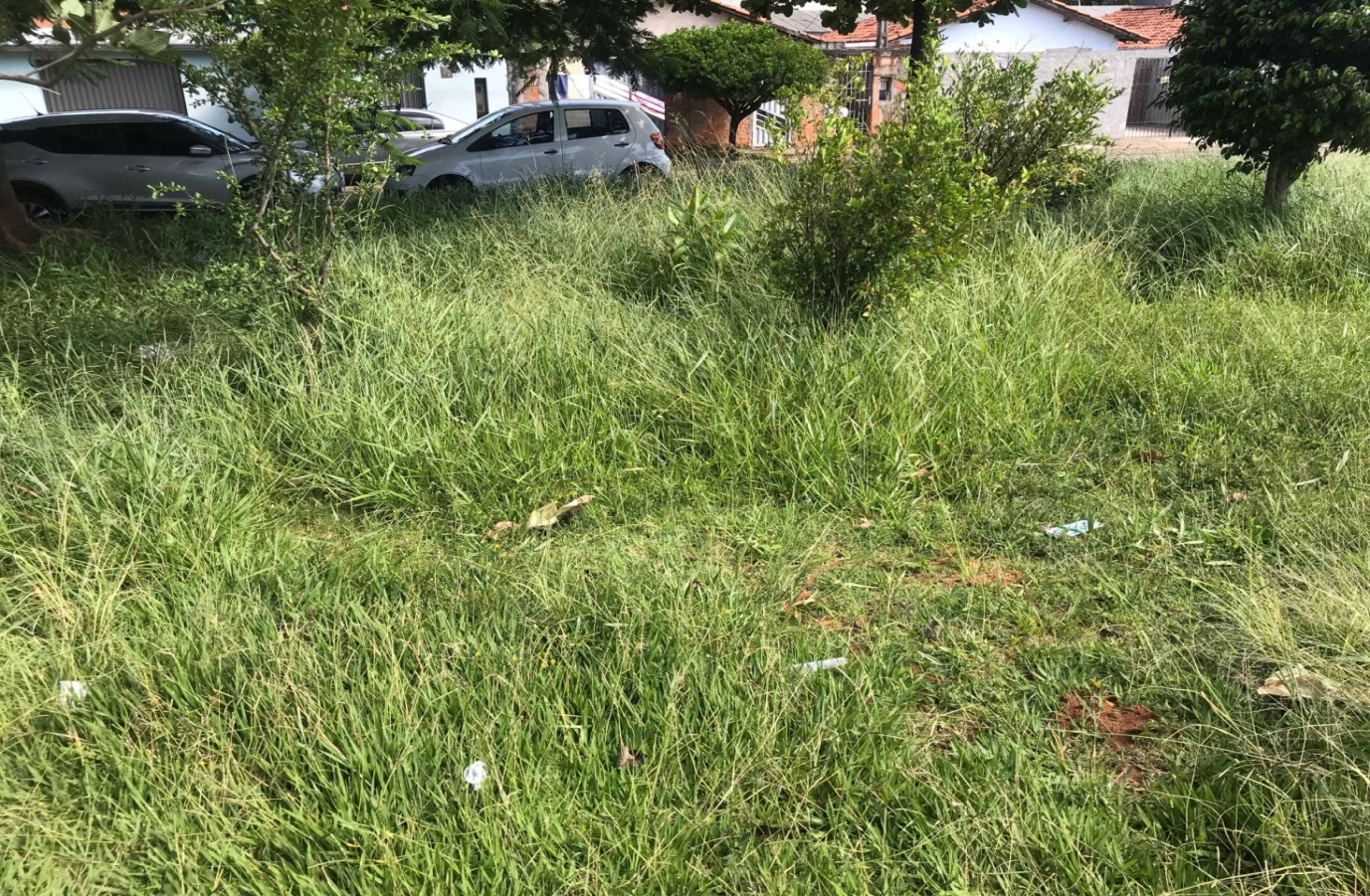 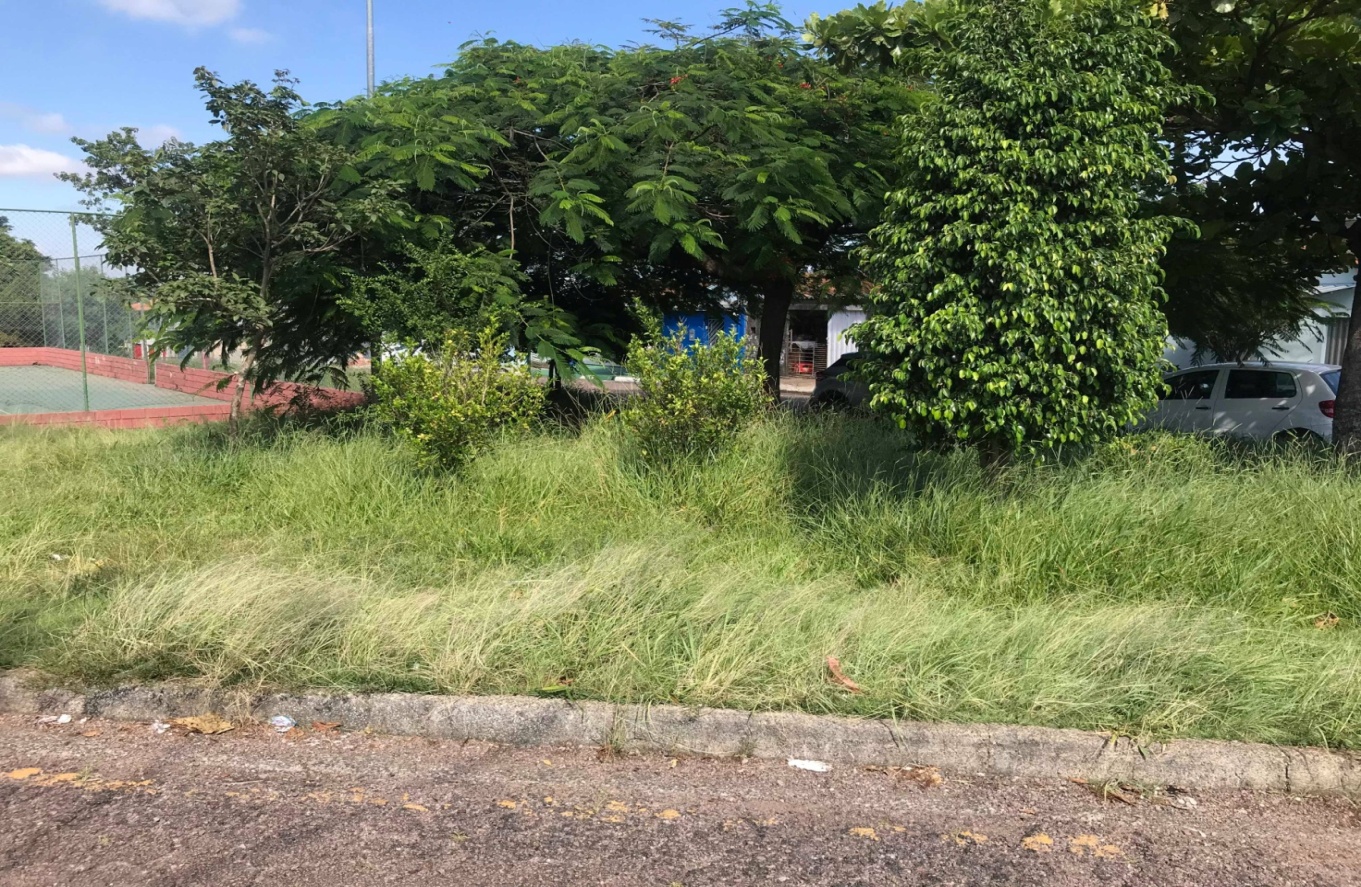 